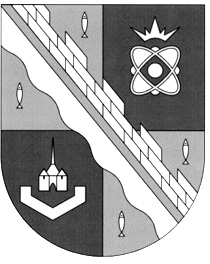                            администрация МУНИЦИПАЛЬНОГО ОБРАЗОВАНИЯ                                             СОСНОВОБОРСКИЙ ГОРОДСКОЙ ОКРУГ  ЛЕНИНГРАДСКОЙ ОБЛАСТИ                             постановление                                                       от 02/04/2024 № 757О внесении изменений в постановление администрации Сосновоборского городского округа от 24.09.2018 № 2165«Об утверждении муниципальной программы «Развитие культуры Сосновоборского городского округа на 2019-2027 годы»В соответствии с решением совета депутатов Сосновоборского городского округа от 13.12.2023 № 166 «О бюджете Сосновоборского городского округа на 2024 год и на плановый период 2025 и 2026 годов», в целях реализации муниципальной программы Сосновоборского городского округа, администрация Сосновоборского городского округа п о с т а н о в л я е т:1. Утвердить прилагаемые изменения, которые вносятся в постановление администрации Сосновоборского городского округа от 24.09.2018 № 2165 «Об утверждении муниципальной программы «Развитие культуры Сосновоборского городского округа на 2019-2027 годы» (с изменениями от 19.08.2022 № 1917).2. Отделу по связям с общественностью (пресс-центр) комитета по общественной безопасности и информации разместить настоящее постановление на официальном сайте Сосновоборского городского округа.3. Общему отделу администрации обнародовать настоящее постановление на электронном сайте городской газеты «Маяк». 4. Настоящее постановление вступает в силу со дня официального обнародования.5. Контроль за исполнением настоящего постановления возложить на заместителя главы администрации по социальным вопросам Горшкову Т.В.Глава Сосновоборского городского округа		                                        М.В. ВоронковУТВЕРЖДЕНЫ постановлением администрации Сосновоборского городского округаот 02/04/2024 № 757(Приложение)Изменения,которые вносятся в постановление администрации Сосновоборского городского округа от 24.09.2018 № 2165 «Об утверждении муниципальной программы «Развитие культуры Сосновоборского городского округа на 2019-2027 годы»1. Паспорт муниципальной программы «Развитие культуры Сосновоборского городского округа на 2019-2027 годы», раздел «Финансовое обеспечение муниципальной программы» изложить в следующей редакции: 2. Сведения о показателях (индикаторах) муниципальной программы (Таблица 2) изложить в следующей редакцииСведения о показателях (индикаторах) муниципальной программыТаблица 23. План реализации муниципальной программы (Таблица 3) изложить в следующей редакции:План реализации муниципальной программыТаблица 34. Сведения о фактических расходах на реализацию муниципальной программы (Таблица 4) изложить в следующей редакции:Сведения о фактических расходах на реализацию муниципальной программыТаблица 45. Детальный план реализации муниципальной программы «Развитие культуры Сосновоборского городского округа на 2019-2027 годы» на 2023 год (Таблица 5) изложить в следующей редакции:Таблица 5Детальный план реализации муниципальной программы «Развитие культуры Сосновоборского городского округа на 2019-2027 годы»(наименование муниципальной программы)на 2023 год(очередной финансовый год)6. Утвердить детальный план реализации муниципальной программы «Развитие культуры Сосновоборского городского округа на 2019-2027 годы» на 2024 год (Таблица 6) в следующей редакции:Детальный план реализации муниципальной программы «Развитие культуры Сосновоборского городского округа на 2019-2027 годы»(наименование муниципальной программы)на 2024 год(очередной финансовый год)Финансовое обеспечение  муниципальной программы, в том числе по годам реализации: Общий объем ресурсного обеспечения реализации муниципальной программы составляет 2 752023,52796тыс. рублей, в том числе:N п/пПоказатель (индикатор) (наименование) Значение (план/факт)Ед. измеренияЗначения показателей (индикаторов)Значения показателей (индикаторов)Значения показателей (индикаторов)Значения показателей (индикаторов)Значения показателей (индикаторов)Значения показателей (индикаторов)N п/пПоказатель (индикатор) (наименование) Значение (план/факт)Ед. измеренияБазовый период 2023 год 2023 год 2024 год2025 год2026 год2027 год12 345678910Муниципальная программаМуниципальная программаМуниципальная программаМуниципальная программаМуниципальная программаМуниципальная программаМуниципальная программаМуниципальная программаМуниципальная программаМуниципальная программа1Количество посещений общедоступных библиотек Сосновоборского городского округа (на 1 тыс. населения)плановое значениеединицах 1 607,01 650,01 700,01 750,01 800,01Количество посещений общедоступных библиотек Сосновоборского городского округа (на 1 тыс. населения)фактическое значениеединица1 607,0 1 607,0 2Освоение средств, выделенных на выполнение работ в рамках охранного обязательства «ДИК «Андерсенград»плановое значениепроцентх100,0100,0100,0100,0100,02Освоение средств, выделенных на выполнение работ в рамках охранного обязательства «ДИК «Андерсенград»фактическое значениепроцент100,0100,0 3Количество посещений музея Сосновоборского городского округа (на 1 тыс. населения)плановое значениеединицах94,098,0103,5103,51043Количество посещений музея Сосновоборского городского округа (на 1 тыс. населения)фактическое значениеединица94,094,0 4.Количество посетителей культурно-массовых  мероприятийплановое значениетыс. человекх193,516194,000194,500194,700195,0004.Количество посетителей культурно-массовых  мероприятийфактическое значениетыс. человек193,516 193,516Процессная частьПроцессная частьПроцессная частьПроцессная частьПроцессная частьПроцессная частьПроцессная частьПроцессная частьПроцессная частьПроцессная частьПроектная частьПроектная частьПроектная частьПроектная частьПроектная частьПроектная частьПроектная частьПроектная частьПроектная частьПроектная частьНаименование муниципальной программы, структурного элемента муниципальной программыОтветственный исполнитель, соисполнитель, участник Годы реализацииОценка расходов (тыс. руб., в ценах соответствующих лет)Оценка расходов (тыс. руб., в ценах соответствующих лет)Оценка расходов (тыс. руб., в ценах соответствующих лет)Оценка расходов (тыс. руб., в ценах соответствующих лет)Оценка расходов (тыс. руб., в ценах соответствующих лет)Наименование муниципальной программы, структурного элемента муниципальной программыОтветственный исполнитель, соисполнитель, участник Годы реализацииВсегоФедеральный бюджетОбластной бюджет Ленинградской областиМестные бюджетыПрочие источники12345678Развитие культуры Сосновоборского городского округа на 2019-2027 годыОРКиТ2019347 201,916460,0000091 596,28190255 605,634560,00000Развитие культуры Сосновоборского городского округа на 2019-2027 годыОРКиТ2020289 918,059815 000,0000040 299,95984244 618,099970,00000Развитие культуры Сосновоборского городского округа на 2019-2027 годыОРКиТ2021294 979,107594 187,4999446 822,30006243 969,307590,00000Развитие культуры Сосновоборского городского округа на 2019-2027 годыОРКиТ2022360 289,206585 700,0000099 525,30000255 063,906580,00000Развитие культуры Сосновоборского городского округа на 2019-2027 годыОРКиТ2023311 431,152910,0000042 953,06600268 478,086910,00000Развитие культуры Сосновоборского городского округа на 2019-2027 годыОРКиТ2024296 702,097460,0000043 242,40000253 459,697460,00000Развитие культуры Сосновоборского городского округа на 2019-2027 годыОРКиТ2025297 922,370150,0000042 026,400000255 895,970150,00000Развитие культуры Сосновоборского городского округа на 2019-2027 годыОРКиТ2026298 018,528780,0000042 026,400000255 992,128780,00000Развитие культуры Сосновоборского городского округа на 2019-2027 годыОРКиТ2027255 561,088220,000000,00000255 561,088220,00000Итого2 752 023,5279614 887,49994448 492,107802 288 643,920220,00000Комплекс проектных мероприятийКомплекс проектных мероприятийКомплекс проектных мероприятийКомплекс проектных мероприятийКомплекс проектных мероприятийКомплекс проектных мероприятийКомплекс проектных мероприятийКомплекс проектных мероприятийИнициативный проект «Я планирую бюджет»: - проект «Театральный дворик»ОРКиТ, СМБУК «ГТЦ «Волшебный Фонарь»20232 779,977000,000000,000002 779,977000,00000«Музейная деятельность» ПИР реконструкции здания «Дом Петрова» под размещение городского краеведческого музеяОКС20236 704,000000,000000,000006 704,000000,00000«Музейная деятельность» ПИР реконструкции здания «Дом Петрова» под размещение городского краеведческого музеяОКС20242 698,425000,000000,000002 698,425000,00000«Музейная деятельность» ПИР реконструкции здания «Дом Петрова» под размещение городского краеведческого музеяОКС20251 797,962000,000000,000001 797,962000,00000Инициативный проект «Я планирую бюджет»:  «При краи моря» Фестиваль деревянного зодчестваОРКиТ, МАУК «СПКиО»20232 142,829820,000000,000002 142,829820,00000Итого16 123,193820,000000,0000016 123,193820,00000Комплекс процессных мероприятийКомплекс процессных мероприятийКомплекс процессных мероприятийКомплекс процессных мероприятийКомплекс процессных мероприятийКомплекс процессных мероприятийКомплекс процессных мероприятийКомплекс процессных мероприятийКомплекс процессных мероприятий «Библиотечное обслуживание и популяризация чтения»Комплекс процессных мероприятий «Библиотечное обслуживание и популяризация чтения»Комплекс процессных мероприятий «Библиотечное обслуживание и популяризация чтения»Комплекс процессных мероприятий «Библиотечное обслуживание и популяризация чтения»Комплекс процессных мероприятий «Библиотечное обслуживание и популяризация чтения»Комплекс процессных мероприятий «Библиотечное обслуживание и популяризация чтения»Комплекс процессных мероприятий «Библиотечное обслуживание и популяризация чтения»Комплекс процессных мероприятий «Библиотечное обслуживание и популяризация чтения»Мероприятие «Библиотечное обслуживание»МБУ «СГПБ»202329 735,827330,000005 866,4901723 869,337160,00000Мероприятие «Библиотечное обслуживание»МБУ «СГПБ»202430 474,577160,000005 930,2665224 544,310640,00000Мероприятие «Библиотечное обслуживание»МБУ «СГПБ»202530 749,138930,000005 930,2665224 818,872410,00000Мероприятие «Библиотечное обслуживание»МБУ «СГПБ»202631 034,683180,000005 930,2665225 104,416660,00000Мероприятие «Библиотечное обслуживание»МБУ «СГПБ»202725 104,416660,000000,0000025 104,416660,00000Итого147 098,643260,0000023 657,28973123 441,353530,00000Мероприятие "Комплектование книжных фондов"МБУ «СГПБ»2023662,207800,00000509,90000152,307800,00000Мероприятие "Комплектование книжных фондов"МБУ «СГПБ»2024624,211000,00000474,40000149,811000,00000Мероприятие "Комплектование книжных фондов"МБУ «СГПБ»2025641,861900,00000474,40000167,461900,00000Мероприятие "Комплектование книжных фондов"МБУ «СГПБ»2026648,560380,00000474,40000174,160380,00000Мероприятие "Комплектование книжных фондов"МБУ «СГПБ»2027174,160380,000000,00000174,160380,00000Итого2 751,001460,000001 933,10000817,901460,00000Мероприятие  "Популяризация чтения и деятельности библиотек"МБУ «СГПБ»2023269,068000,000000,00000269,068000,00000Мероприятие  "Популяризация чтения и деятельности библиотек"МБУ «СГПБ»2024279,830720,000000,00000279,830720,00000Мероприятие  "Популяризация чтения и деятельности библиотек"МБУ «СГПБ»2025291,023950,000000,00000291,023950,00000Мероприятие  "Популяризация чтения и деятельности библиотек"МБУ «СГПБ»2026302,664900,000000,00000302,664900,00000Мероприятие  "Популяризация чтения и деятельности библиотек"МБУ «СГПБ»2027302,664900,000000,00000302,664900,00000Итого1 445,252470,000000,000001 445,252470,00000Комплекс процессных мероприятий «Сохранение и охрана культурного и исторического наследия Сосновоборского городского округа»Комплекс процессных мероприятий «Сохранение и охрана культурного и исторического наследия Сосновоборского городского округа»Комплекс процессных мероприятий «Сохранение и охрана культурного и исторического наследия Сосновоборского городского округа»Комплекс процессных мероприятий «Сохранение и охрана культурного и исторического наследия Сосновоборского городского округа»Комплекс процессных мероприятий «Сохранение и охрана культурного и исторического наследия Сосновоборского городского округа»Комплекс процессных мероприятий «Сохранение и охрана культурного и исторического наследия Сосновоборского городского округа»Комплекс процессных мероприятий «Сохранение и охрана культурного и исторического наследия Сосновоборского городского округа»Комплекс процессных мероприятий «Сохранение и охрана культурного и исторического наследия Сосновоборского городского округа»Мероприятие "Сохранение и охрана исторического наследия"МАУК «СПКиО»20231 196,720000,000000,000001 196,720000,00000Мероприятие "Сохранение и охрана исторического наследия"МАУК «СПКиО»20240,000000,000000,000000,000000,00000Мероприятие "Сохранение и охрана исторического наследия"МАУК «СПКиО» 20250,000000,000000,000000,000000,00000Мероприятие "Сохранение и охрана исторического наследия"МАУК «СПКиО»20260,000000,000000,000000,000000,00000Мероприятие "Сохранение и охрана исторического наследия"МАУК «СПКиО»20270,000000,000000,000000,000000,00000Итого1 196,720000,000000,000001 196,720000,00000Комплекс процессных мероприятий «Музейная деятельность»Комплекс процессных мероприятий «Музейная деятельность»Комплекс процессных мероприятий «Музейная деятельность»Комплекс процессных мероприятий «Музейная деятельность»Комплекс процессных мероприятий «Музейная деятельность»Комплекс процессных мероприятий «Музейная деятельность»Комплекс процессных мероприятий «Музейная деятельность»Комплекс процессных мероприятий «Музейная деятельность»Мероприятие "Музейное обслуживание населения, обеспечение сохранности музейных фондов"МБУК «СГМ»202310 438,406500,000002 358,093638 080,312870,00000Мероприятие "Музейное обслуживание населения, обеспечение сохранности музейных фондов"МБУК «СГМ»202410 514,108600,000002 384,547738 129,560870,00000Мероприятие "Музейное обслуживание населения, обеспечение сохранности музейных фондов"МБУК «СГМ»202510 554,923120,000002 384,547738 170,375390,00000Мероприятие "Музейное обслуживание населения, обеспечение сохранности музейных фондов"МБУК «СГМ»202610 597,370220,000002 384,547738 212,822490,00000Мероприятие "Музейное обслуживание населения, обеспечение сохранности музейных фондов"МБУК «СГМ»20278 212,822490,000000,000008 212,822490,00000Итого50 317,630930,000009 511,7368240 805,894110,00000Мероприятие "Популяризация военно-исторического наследия"МБУК «СГМ»2023471,600000,000000,00000471,600000,00000Мероприятие "Популяризация военно-исторического наследия"МБУК «СГМ»2024611,600000,000000,00000611,600000,00000Мероприятие "Популяризация военно-исторического наследия"МБУК «СГМ»2025636,064000,000000,00000636,064000,00000Мероприятие "Популяризация военно-исторического наследия"МБУК «СГМ»2026661,506560,000000,00000661,506560,00000Мероприятие "Популяризация военно-исторического наследия"МБУК «СГМ»2027230,466000,000000,00000230,466000,00000Итого2 611,236560,000000,000002 611,236560,00000Комплекс процессных мероприятий "Профессиональное искусство, народное творчество и культурно-досуговая деятельность"Комплекс процессных мероприятий "Профессиональное искусство, народное творчество и культурно-досуговая деятельность"Комплекс процессных мероприятий "Профессиональное искусство, народное творчество и культурно-досуговая деятельность"Комплекс процессных мероприятий "Профессиональное искусство, народное творчество и культурно-досуговая деятельность"Комплекс процессных мероприятий "Профессиональное искусство, народное творчество и культурно-досуговая деятельность"Комплекс процессных мероприятий "Профессиональное искусство, народное творчество и культурно-досуговая деятельность"Комплекс процессных мероприятий "Профессиональное искусство, народное творчество и культурно-досуговая деятельность"Комплекс процессных мероприятий "Профессиональное искусство, народное творчество и культурно-досуговая деятельность"Мероприятие "Проведение культурно-массовых мероприятий, посвященных значимым событиям культуры, истории России, Лен. области, Сосновоборского городского округа"Муниципальные учреждения культуры, ОРКиТ 20235 930,933000,000000,000005 930,933000,00000Мероприятие "Проведение культурно-массовых мероприятий, посвященных значимым событиям культуры, истории России, Лен. области, Сосновоборского городского округа"Муниципальные учреждения культуры, ОРКиТ 20243 494,881780,000000,000003 494,881780,00000Мероприятие "Проведение культурно-массовых мероприятий, посвященных значимым событиям культуры, истории России, Лен. области, Сосновоборского городского округа"Муниципальные учреждения культуры, ОРКиТ 20253 120,437040,000000,000003 120,437040,00000Мероприятие "Проведение культурно-массовых мероприятий, посвященных значимым событиям культуры, истории России, Лен. области, Сосновоборского городского округа"Муниципальные учреждения культуры, ОРКиТ 20263 251,014530,000000,000003 251,014530,00000Мероприятие "Проведение культурно-массовых мероприятий, посвященных значимым событиям культуры, истории России, Лен. области, Сосновоборского городского округа"Муниципальные учреждения культуры, ОРКиТ 20273 251,014530,000000,000003 251,014530,00000Итого19 048,280880,000000,0000019 048,280880,00000Мероприятие "Обеспечение деятельности культурно-досуговых учреждений"Муниципальные учреждения КДУ, МАУК "СПКиО»2023144 984,509520,0000033 008,01620111 976,493320,00000Мероприятие "Обеспечение деятельности культурно-досуговых учреждений"Муниципальные учреждения КДУ, МАУК "СПКиО»2024148 881,920450,0000033 233,78575115 648,134700,00000Мероприятие "Обеспечение деятельности культурно-досуговых учреждений"Муниципальные учреждения КДУ, МАУК "СПКиО»2025149 137,204100,0000032 777,78575116 359,418350,00000Мероприятие "Обеспечение деятельности культурно-досуговых учреждений"Муниципальные учреждения КДУ, МАУК "СПКиО»2026149876,939110,0000032 777,78575117 099,153360,00000Мероприятие "Обеспечение деятельности культурно-досуговых учреждений"Муниципальные учреждения КДУ, МАУК "СПКиО»2027117 099,153360,000000,00000117 099,153360,00000Итого709 979,726540,00000131 797,37345578 182,353090,00000Мероприятие «Мероприятия по развитию различных видов туризма и туристской деятельности»ОРКиТ, МАУК «СПКиО»2023142,918200,000000,00000142,918200,00000Мероприятие «Мероприятия по развитию различных видов туризма и туристской деятельности»ОРКиТ, МАУК «СПКиО»2024500,000000,000000,00000500,000000,00000Мероприятие «Мероприятия по развитию различных видов туризма и туристской деятельности»ОРКиТ, МАУК «СПКиО»2025520,000000,000000,00000520,000000,00000Мероприятие «Мероприятия по развитию различных видов туризма и туристской деятельности»ОРКиТ, МАУК «СПКиО»2026540,800000,000000,00000540,800000,00000Мероприятие «Мероприятия по развитию различных видов туризма и туристской деятельности»ОРКиТ, МАУК «СПКиО»2027540,800000,000000,00000540,800000,00000Итого2 244,518200,000000,000002 244,518200,00000Комплекс процессных мероприятий "Обеспечение реализации муниципальной программы"Комплекс процессных мероприятий "Обеспечение реализации муниципальной программы"Комплекс процессных мероприятий "Обеспечение реализации муниципальной программы"Комплекс процессных мероприятий "Обеспечение реализации муниципальной программы"Комплекс процессных мероприятий "Обеспечение реализации муниципальной программы"Комплекс процессных мероприятий "Обеспечение реализации муниципальной программы"Комплекс процессных мероприятий "Обеспечение реализации муниципальной программы"Комплекс процессных мероприятий "Обеспечение реализации муниципальной программы"Мероприятие "Развитие и модернизация учреждений культуры"Муниципальные учреждения культуры, школы искусств, ОРКиТ20237144,411830,00000734,466006 409,945830,00000Мероприятие "Развитие и модернизация учреждений культуры"Муниципальные учреждения культуры, школы искусств, ОРКиТ20241 617,964060,00000760,00000857,964060,00000Мероприятие "Развитие и модернизация учреждений культуры"Муниципальные учреждения культуры, школы искусств, ОРКиТ2025897,430410,000000,00000897,430410,00000Мероприятие "Развитие и модернизация учреждений культуры"Муниципальные учреждения культуры, школы искусств, ОРКиТ2026933,327620,000000,00000933,327620,00000Мероприятие "Развитие и модернизация учреждений культуры"Муниципальные учреждения культуры, школы искусств, ОРКиТ2027933,327620,000000,00000933,327620,00000Итого11 526,461540,000001 494,4660010 031,995540,00000Мероприятие "Развитие и сохранение кадрового потенциала работников в учреждениях культуры"Муниципальные учреждения культуры, школы искусств, ОРКиТ»2023435,626000,000000,00000435,626000,00000Мероприятие "Развитие и сохранение кадрового потенциала работников в учреждениях культуры"Муниципальные учреждения культуры, школы искусств, ОРКиТ»2024510,014350,000000,00000510,014350,00000Мероприятие "Развитие и сохранение кадрового потенциала работников в учреждениях культуры"Муниципальные учреждения культуры, школы искусств, ОРКиТ»2025530,414930,000000,00000530,414930,00000Мероприятие "Развитие и сохранение кадрового потенциала работников в учреждениях культуры"Муниципальные учреждения культуры, школы искусств, ОРКиТ»2026551,631530,000000,00000551,631530,00000Мероприятие "Развитие и сохранение кадрового потенциала работников в учреждениях культуры"Муниципальные учреждения культуры, школы искусств, ОРКиТ»2027551,631530,000000,00000551,631530,00000Итого2 579,318340,000000,000002 579,318340,00000Мероприятие "Поддержка дополнительного образования в сфере культуры и искусства"Школы искусств202398 392,117910,00000476,1000097 916,017910,00000Мероприятие "Поддержка дополнительного образования в сфере культуры и искусства"Школы искусств202496 494,564340,00000459,4000096 035,164340,00000Мероприятие "Поддержка дополнительного образования в сфере культуры и искусства"Школы искусств202599 045,909770,00000459,4000098 586,509770,00000Мероприятие "Поддержка дополнительного образования в сфере культуры и искусства"Школы искусств202699 620,030750,00000459,4000099 160,630750,00000Мероприятие "Поддержка дополнительного образования в сфере культуры и искусства"Школы искусств202799 160,630750,000000,0000099 160,630750,00000Итого492 713,253520,000001 854,30000490 858,953520,00000Наименование муниципальной программы, подпрограммы муниципальной программы, структурного элемента муниципальной программыОтветственный исполнитель, соисполнитель, участникГоды реализацииФактическое финансирование, тыс. руб.Фактическое финансирование, тыс. руб.Фактическое финансирование, тыс. руб.Фактическое финансирование, тыс. руб.Фактическое финансирование, тыс. руб.Наименование муниципальной программы, подпрограммы муниципальной программы, структурного элемента муниципальной программыОтветственный исполнитель, соисполнитель, участникГоды реализацииВсегоФедеральный бюджетОбластной бюджет Ленинградской областиМестные бюджетыПрочие источники12345678Муниципальная программа «Развитие культуры Сосновоборского городского округа на 2019-2027 годы»ОРКиТ2019335 377,924400,0000091 158,61127244 219,313130,00000Муниципальная программа «Развитие культуры Сосновоборского городского округа на 2019-2027 годы»ОРКиТ2020289 680,423585 000,0000040 364,85347244 315,570110,00000Муниципальная программа «Развитие культуры Сосновоборского городского округа на 2019-2027 годы»ОРКиТ2021287 424,836414 187,4999446 812,92308236 424,413390,00000Муниципальная программа «Развитие культуры Сосновоборского городского округа на 2019-2027 годы»ОРКиТ2022353 263,510575 700,0000099 525,29999248 038,210580,00000Муниципальная программа «Развитие культуры Сосновоборского городского округа на 2019-2027 годы»ОРКиТ2023304 727,146540,0000042 953,05996261 774,086580,00000Итого1 570 473,8415014 887,49994320 814,747771 234 771,593790,00000Фактические расходы на реализацию муниципальной программы до 2022 года включительноФактические расходы на реализацию муниципальной программы до 2022 года включительноФактические расходы на реализацию муниципальной программы до 2022 года включительноФактические расходы на реализацию муниципальной программы до 2022 года включительноФактические расходы на реализацию муниципальной программы до 2022 года включительноФактические расходы на реализацию муниципальной программы до 2022 года включительноФактические расходы на реализацию муниципальной программы до 2022 года включительноФактические расходы на реализацию муниципальной программы до 2022 года включительноПодпрограмма 1 "Библиотечное обслуживание и популяризация чтения"МБУ «СГПБ»201924 981,500500,000005 168,7041419 812,796360,00000Подпрограмма 1 "Библиотечное обслуживание и популяризация чтения"МБУ «СГПБ»202030 888,914285 000,000005 295,0867520 593,827530,00000Подпрограмма 1 "Библиотечное обслуживание и популяризация чтения"МБУ «СГПБ»202128 270,749220,000005 299,4543522 971,294870,00000Подпрограмма 1 "Библиотечное обслуживание и популяризация чтения"МБУ «СГПБ»202229 434,736450,000005 909,4323823 525,304070,00000ИтогоИтого113 575,900455 000,0000021 672,6776286 903,222830,00000Подпрограмма 2 "Сохранение и охрана исторического наследия"МАУК «СПКиО»20191 500,000000,000000,000001 500,000000,00000Подпрограмма 2 "Сохранение и охрана исторического наследия"МАУК «СПКиО»202010 387,532000,000000,0000010 387,532000,00000Подпрограмма 2 "Сохранение и охрана исторического наследия"МАУК «СПКиО»20211 622,400000,000000,000001 622,400000,00000Подпрограмма 2 "Сохранение и охрана исторического наследия"МАУК «СПКиО»20220,000000,000000,000000,000000,00000Итого13 509,932000,000000,0000013 509,932000,00000Подпрограмма 3 "Музейная деятельность"МБУК «СГМ»20199 210,478900,000001 975,274607 235,204300,00000Подпрограмма 3 "Музейная деятельность"МБУК «СГМ»20209 737,520090,000001 978,407347 759,112750,00000Подпрограмма 3 "Музейная деятельность"МБУК «СГМ»202110 020,423210,000002 126,942887 893,480330,00000Подпрограмма 3 "Музейная деятельность"МБУК «СГМ»20229 668,278550,000002 012,553167 655,725390,00000Итого38 636,700750,000008 093,1779830 543,522770,00000Подпрограмма 4"Профессиональное искусство, народное творчество и культурно-досуговая деятельность"ОРКиТ2019138 766,356260,0000028 126,42126110 639,935000,00000Подпрограмма 4"Профессиональное искусство, народное творчество и культурно-досуговая деятельность"ОРКиТ2020137 477,812800,0000026 774,89052110 702,922280,00000Подпрограмма 4"Профессиональное искусство, народное творчество и культурно-досуговая деятельность"ОРКиТ2021141 604,223020,0000029 509,40277112 094,820250,00000Подпрограмма 4"Профессиональное искусство, народное творчество и культурно-досуговая деятельность"ОРКиТ2022203 499,714220,0000085 020,41445118 479,299770,00000Итого621 348,106300,00000169 431,12900451 916,977300,00000Подпрограмма 5"Обеспечение реализации муниципальной программы"СМБУК "ЦРЛ "Гармония", СМБУК "ГТЦ "Волшебный Фонарь", МАУК "ДК "Строитель", МАУК " ГКЦ "Арт-Карусель", МАУК "ГТЦ", МАУК "СПКиО», МЮУ ДО «СДШИ «Балтика», МБУ ДО «СДШИ им. О.А. Кипренского»2019160 919,588740,0000055 888,21127105 031,377470,00000Подпрограмма 5"Обеспечение реализации муниципальной программы"СМБУК "ЦРЛ "Гармония", СМБУК "ГТЦ "Волшебный Фонарь", МАУК "ДК "Строитель", МАУК " ГКЦ "Арт-Карусель", МАУК "ГТЦ", МАУК "СПКиО», МЮУ ДО «СДШИ «Балтика», МБУ ДО «СДШИ им. О.А. Кипренского»2020101 188,644410,000006 316,4688694 872,175550,00000Подпрограмма 5"Обеспечение реализации муниципальной программы"СМБУК "ЦРЛ "Гармония", СМБУК "ГТЦ "Волшебный Фонарь", МАУК "ДК "Строитель", МАУК " ГКЦ "Арт-Карусель", МАУК "ГТЦ", МАУК "СПКиО», МЮУ ДО «СДШИ «Балтика», МБУ ДО «СДШИ им. О.А. Кипренского»2021105 907,040964 187,499949 877,1230891 842,417940,00000Подпрограмма 5"Обеспечение реализации муниципальной программы"СМБУК "ЦРЛ "Гармония", СМБУК "ГТЦ "Волшебный Фонарь", МАУК "ДК "Строитель", МАУК " ГКЦ "Арт-Карусель", МАУК "ГТЦ", МАУК "СПКиО», МЮУ ДО «СДШИ «Балтика», МБУ ДО «СДШИ им. О.А. Кипренского»2022110 660,781355 700,000006 582,9000098 377,881350,00000Итого478 676,055469 887,4999478 664,70321390 123,852310,00000Фактические расходы на реализацию муниципальной программы с 2023 года Фактические расходы на реализацию муниципальной программы с 2023 года Фактические расходы на реализацию муниципальной программы с 2023 года Фактические расходы на реализацию муниципальной программы с 2023 года Фактические расходы на реализацию муниципальной программы с 2023 года Фактические расходы на реализацию муниципальной программы с 2023 года Фактические расходы на реализацию муниципальной программы с 2023 года Фактические расходы на реализацию муниципальной программы с 2023 года Проектная частьПроектная частьПроектная частьПроектная частьПроектная частьПроектная частьПроектная частьПроектная частьИнициативный проект «Я планирую бюджет»:  «Театральный дворик»ОРКиТ, СМБУК «ГТЦ «Волшебный Фонарь»20232 779,977000,000000,000002 779,977000,00000«Музейная деятельность» ПИР реконструкции здания «Дом Петрова» под размещение городского краеведческого музеяОКС20230,000000,000000,000000,000000,00000Инициативный проект «Я планирую бюджет»:  «При краи моря» Фестиваль деревянного зодчестваОРКиТ, МАУК «СПКиО»20232 142,829820,000000,000002 142,829820,00000Итого4 922,806820,000000,0000011 626,806820,00000Процессная частьПроцессная частьПроцессная частьПроцессная частьПроцессная частьПроцессная частьПроцессная частьПроцессная частьКомплекс процессных мероприятий "Библиотечное обслуживание и популяризация чтения"ОРКиТ, МБУ «СГПБ»202330 667,103130,000006 376,3901724 290,712960,00000Комплекс процессных мероприятий "Библиотечное обслуживание и популяризация чтения"ОРКиТ, МБУ «СГПБ»2024Комплекс процессных мероприятий "Библиотечное обслуживание и популяризация чтения"ОРКиТ, МБУ «СГПБ»2025Комплекс процессных мероприятий "Библиотечное обслуживание и популяризация чтения"ОРКиТ, МБУ «СГПБ»2026Комплекс процессных мероприятий "Библиотечное обслуживание и популяризация чтения"ОРКиТ, МБУ «СГПБ»2027ИтогоИтогоИтого30 667,103130,000006 376,3901724 290,712960,00000Комплекс процессных мероприятий "Сохранение и охрана исторического наследия"ОРКиТ, МАУК «СПКиО»20231 196,720000,000000,000001 196,720000,00000Комплекс процессных мероприятий "Сохранение и охрана исторического наследия"ОРКиТ, МАУК «СПКиО»2024Комплекс процессных мероприятий "Сохранение и охрана исторического наследия"ОРКиТ, МАУК «СПКиО»2025Комплекс процессных мероприятий "Сохранение и охрана исторического наследия"ОРКиТ, МАУК «СПКиО»2026Комплекс процессных мероприятий "Сохранение и охрана исторического наследия"ОРКиТ, МАУК «СПКиО»2027ИтогоИтого1 196,720000,000000,000001 196,720000,00000Комплекс процессных мероприятий "Музейная деятельность"ОРКиТ, МБУК «СГМ»202310 910,006500,000002 358,093638 551,912870,00000Комплекс процессных мероприятий "Музейная деятельность"ОРКиТ, МБУК «СГМ»2024Комплекс процессных мероприятий "Музейная деятельность"ОРКиТ, МБУК «СГМ»2025Комплекс процессных мероприятий "Музейная деятельность"ОРКиТ, МБУК «СГМ»2026Комплекс процессных мероприятий "Музейная деятельность"ОРКиТ, МБУК «СГМ»2027ИтогоИтого10 910,006500,000002 358,093638 551,912870,00000Комплекс процессных мероприятий "Профессиональное искусство, народное творчество и кульутрно-досуговая деятельность"Муниципальные учреждения культуры, школы искусств, ОРКиТ2023151 058,360720,0000033 008,01620118 050,344520,00000Комплекс процессных мероприятий "Профессиональное искусство, народное творчество и кульутрно-досуговая деятельность"Муниципальные учреждения культуры, школы искусств, ОРКиТ2024Комплекс процессных мероприятий "Профессиональное искусство, народное творчество и кульутрно-досуговая деятельность"Муниципальные учреждения культуры, школы искусств, ОРКиТ2025Комплекс процессных мероприятий "Профессиональное искусство, народное творчество и кульутрно-досуговая деятельность"Муниципальные учреждения культуры, школы искусств, ОРКиТ2026Комплекс процессных мероприятий "Профессиональное искусство, народное творчество и кульутрно-досуговая деятельность"Муниципальные учреждения культуры, школы искусств, ОРКиТ2027ИтогоИтого151 058,360720,0000033 008,01620118 050,344520,00000Комплекс процессных мероприятий "Обеспечение реализации муниципальной программы"Муниципальные учреждения культуры, школы искусств, ОРКиТ2023105 972,149370,000001 210,55996104 761,589410,00000Комплекс процессных мероприятий "Обеспечение реализации муниципальной программы"Муниципальные учреждения культуры, школы искусств, ОРКиТ2024Комплекс процессных мероприятий "Обеспечение реализации муниципальной программы"Муниципальные учреждения культуры, школы искусств, ОРКиТ2025Комплекс процессных мероприятий "Обеспечение реализации муниципальной программы"Муниципальные учреждения культуры, школы искусств, ОРКиТ2026Комплекс процессных мероприятий "Обеспечение реализации муниципальной программы"Муниципальные учреждения культуры, школы искусств, ОРКиТ2027ИтогоИтого105 972,149370,000001 210,55996104 761,589410,00000ИТОГО процессная часть:ИТОГО процессная часть:299 804,339720,0000042 953,05996256 851,279760,00000№ п/пНаименование основных мероприятий, ведомственных целевых программ и мероприятийОтветственный за реализациюОжидаемый результат реализации мероприятияОжидаемый результат реализации мероприятияПлан финансирования на 2023 год, тыс. руб.План финансирования на 2023 год, тыс. руб.План финансирования на 2023 год, тыс. руб.План финансирования на 2023 год, тыс. руб.План финансирования на 2023 год, тыс. руб.№ п/пНаименование основных мероприятий, ведомственных целевых программ и мероприятийОтветственный за реализациюЕд. измеренияКоличествоФедеральный бюджетОбластной бюджетМестный бюджетПрочие источникиИТОГО12345678910хВсего по муниципальной программе ОРКиТхх-42 953,06600268 478,08691-311 431,15291Проектная частьПроектная частьПроектная частьПроектная частьПроектная частьПроектная частьПроектная частьПроектная частьПроектная частьПроектная часть1Инициативный проект «Я планирую бюджет»:  «Театральный дворик»СМБУК «ГТЦ «Волшебный Фонарь»единица1--2 779,97700-2 779,977002«Музейная деятельность» ПИР реконструкции здания «Дом Петрова» под размещение городского краеведческого музеяОКСединица1--6 704,00000-6 704,000003Инициативный проект «Я планирую бюджет»:  «При краи моря» Фестиваль деревянного зодчестваМАУК «СПКиО»единица1--2 142,82982-2 142,82982ИТОГО:ИТОГО:ИТОГО:3--11 626,80682-11 626,80682Процессная частьПроцессная частьПроцессная частьПроцессная частьПроцессная частьПроцессная частьПроцессная частьПроцессная частьПроцессная частьПроцессная часть1.Комплекс процессных мероприятий «Библиотечное обслуживание и популяризация чтения»ОРКиТхх-6 376,3901724 290,71296-30 667,103131.1.Мероприятие "Библиотечное обслуживание"МБУ «СГПБ»Количество посещений (чел.)11 896-5 866,4901723 869,33716-29 735,827331.2.Мероприятие "Комплектование книжных фондов"МБУ «СГПБ»Приобретено экземпляров (шт.)1 354-509,90000152,30780-662,207801.3.Мероприятие "Популяризация чтения и деятельности библиотек"МБУ «СГПБ»Участники мероприятий        (Чел.)934--269,06800-269,068002.Комплекс процессных мероприятий «Сохранение и охрана культурного и исторического наследия Сосновоборского городского округа»ОРКиТхх--1 196,72000-1 196,720002.1.Проведение текущего ремонта ДИК "Андерсенград" в рамках охранного обязательстваМАУК «СПКиО» Исполнение бюджета %100%--1 196,72000-1 196,720003.Комплекс процессных мероприятий «Музейная деятельность»ОРКиТхх-2 358,093638 551,91287-10 910,006503.1.Мероприятие "Музейное обслуживание населения, обеспечение сохранности музейных фондов"МБУК «СГМ»Количество посещений музея6 200-2 358,093638 080,31287-10 438,406503.2.Мероприятие "Популяризация военно-исторического наследия"МБУК «СГМ»Исполнение бюджета %100%--471,60000-471,600003.2.1.Поддержка клубных формирований   МБУК «СГМ»МБУК «СГМ»Исполнение бюджета %100%--10,00000-10,000003.2.2- Постоянное экспозиционное обслуживание;
- Выставки, экскурсии, экспедиции, лекции, тематические программы;- Пополнение музейных фондовМБУК «СГМ»Исполнение бюджета %100%--126,40000-126,400003.2.3Городские мероприятия:                 - Городской торжественный митинг «День снятия блокады Ленинграда»;
- Городской митинг «День Памяти моряков подводников»;
- Городской митинг «День жертв ядерных аварий и катастроф»;
- Городской митинг «День памяти и скорби»;
- Городской митинг «День образования Ораниенбаумского плацдарма»;МБУК «СГМ»Исполнение бюджета %100%--67,50000-67,500003.2.4Городские акции «Зажги свечу Памяти» и ритуалы возложения цветов на мемориале «Защитникам Отечества» (8 мая и 22 июня, 3 декабря)МБУК «СГМ»Исполнение бюджета %100%--17,70000-17,700003.2.5Организация выставок «Музей под открытым небомМБУК «СГМ»Количество выставок2--250,00000-250,000004.Комплекс процессных мероприятий «Профессиональное искусство, народное творчество и культурно-досуговая деятельность»ОРКиТхх-33 008,01620118 050,34452-151 058,360724.1.Мероприятие "Проведение культурно-массовых мероприятий, посвященных значимым событиям культуры, истории России, Ленинградской области, Сосновоборского городского округа"ОРКиТхх--5 930,93300-5 930,933004.1.1Осуществление концертной деятельности, пропаганда художественного творчестваОРКиТхх--1 504,33800-1 504,338004.1.1.1Открытый конкурс молодых исполнителей эстрадной песни «Art-Music»МАУК ГКЦ «Арт-Карусель»Количество участников60--25,50000-25,500004.1.1.2«Балтийский берег» -  Открытый рок-фестиваль  МАУК ГКЦ «Арт-Карусель»Количество зрителей200--85,00000-85,000004.1.1.3Отчетный концерт Образцового самодеятельного коллектива эстрадно-танцевального ансамбля «Полнолуние» «Танцевальный MIX”МАУК ГКЦ «Арт-Карусель»Количество зрителей102--5,50000-5,500004.1.1.4Фестиваль духовых оркестров «Подарок городу»МАУК ГКЦ «Арт-Карусель»Количество зрителей5000--200,00000-200,000004.1.1.5XVII Открытый хореографический фестиваль «Магия танца»МАУК «ДК «Строитель»Количество зрителей300--15,00000-15,000004.1.1.6XXI фестиваль детского музыкального творчества «Веселые нотки»МАУК «ДК «Строитель»Количество зрителей100--10,00000-10,000004.1.1.6Косплей-фестивальМАУК «ДК «Строитель»Количество зрителей100--10,00000-10,000004.1.1.7Фестиваль детского творчества «Первые шаги»МАУК «ДК «Строитель»Количество зрителей250--10,00000-10,000004.1.1.8Фестиваль молодежных субкультурМАУК «ДК «Строитель»Количество зрителей100--15,00000-15,000004.1.19Фестиваль русской культурыМАУК «ДК «Строитель»Количество зрителей200--15,00000-15,000004.1.1.10Фестиваль детского творчества «Таланты Атомграда»МАУК «ДК «Строитель»Количество зрителей400--15,00000-15,000004.1.1.11Традиционный съезжий фольклорный праздник - фестиваль  «Поющее древо»СМБУК «ЦРЛ «Гармония»Количество зрителей211--56,00000-56,000004.1.1.12Традиционный праздник - фестиваль хореографического искусства «Танцевальный островок»СМБУК «ЦРЛ «Гармония»Количество зрителей465--68,00000-68,000004.1.1.13Традиционный открытый фестиваль детских театров «Театральный бутерброд»СМБУК «ЦРЛ «Гармония»Количество зрителей249--47,00000-47,000004.1.1.14Открытый эстрадно -  вокальный конкурс «Музыкальная палитра»СМБУК «ЦРЛ «Гармония»Количество зрителей181--49,00000-49,000004.1.1.15Фестиваль этно-музыки «Ручьевское подворье» (правопреемник «Моей гармони»)СМБУК «ЦРЛ «Гармония»Количество зрителей20--9,00000-9,000004.1.1.16Декоративно – прикладная ретро-выставка Клуба лоскутного шитья «Штучка»СМБУК «ЦРЛ «Гармония»Количество зрителей35--15,00000-15,000004.1.1.17Проект «Вот опять окно…» цикл фотовыставок о городе и горожанахСМБУК «ЦРЛ «Гармония»Количество посетителей25--8,00000-8,000004.1.1.18Традиционное тематическое мероприятие для людей с ограниченными возможностями здоровья «Сердце на ладони»СМБУК «ЦРЛ «Гармония»Количество участников45--4,00000-4,000004.1.1.19Городской праздник «Традиционная детская «Масленица»;СМБУК ГТЦ «Волшебный фонарь»Количество участников220--55,00000-55,000004.1.1.20Фестиваль-конкурс театров кукол детских садов «Кукла, я тебя знаю!»СМБУК ГТЦ «Волшебный фонарь»Количество участников307--24,00000-24,000004.1.1.21Городской праздник «День защиты детей»;СМБУК ГТЦ «Волшебный фонарь»Количество участников205--26,83800-26,838004.1.1.22Фестиваль - конкурс «Всей семьей у книжной полки»СМБУК ГТЦ «Волшебный фонарь»Количество участников102--3,70000-3,700004.1.1.23Фестиваль-конкурс театров кукол детских садов «Кукла, я тебя знаю!»СМБУК ГТЦ «Волшебный фонарь»Количество участников307--40,00000-40,000004.1.1.24Конкурс чтецов литературный театр «Вначале было слово»;СМБУК ГТЦ «Волшебный фонарь»Количество участников53--28,00000-28,000004.1.1.25Конкурс «Шесть волшебных струн»МБУ ДО СДШИ «Балтика»Количество участников50--42,00000-42,000004.1.1.26Открытый фортепианный конкурс «АсСоль»МБУ ДО СДШИ «Балтика»Количество участников15--56,60110-56,601104.1.1.27Осуществление концертной деятельности  духового оркестраМБУ ДО СДШИ «Балтика»Количество выступлений1--46,99890-46,998904.1.1.28Праздничное мероприятие ко Дню работников ЖКХМБУ ДО СДШИ «Балтика»Количество приглашенных150120,00000120,000004.1.1.29Организация поездки в студию звукозаписи г. Санкт-ПетербургаМБУ ДО СДШИ «Балтика»Количество участников2919,5000019,500004.1.1.30Организация областной олимпиады по истории искусств на базе МБУ ДО «СДШИ им. О.А. Кипренского»МБУ ДО «СДШИ им. О.А. Кипренского»Количество участников60--20,00000-20,000004.1.1.31Поездки на конкурсные мероприятия:«Волшебная кисть»,«Россия – мой дом, моя жизнь»,«Серебряный карандаш».Областной конкурс по композиции, Областной пленэр учащихся детских школ искусств ЛО.Поездка на пленэр в парк Ораниенбаум (г. Ломоносов), в Александровский парк (г. Пушкин).Экскурсионная поездка в Русский музей, Государственный Эрмитаж.МБУ ДО «СДШИ им. О.А. Кипренского»Количество участников250--130,00000-130,000004.1.1.32Организация городских мероприятий, конкурсов, фестивалейОРКиТ% исполнения100--229,70000-229,700004.1.2Обеспечение творческой деятельности граждан посредством организации и поддержки творческих коллективов, клубных формированийОРКиТхх--430,10000-430,100004.1.2.1Поддержка творческих коллективов, клубных формирований СМБУК «ЦРЛ «Гармония»СМБУК «ЦРЛ «Гармония»Количество коллективов2--147,00000-147,000004.1.2.2Поддержка творческих коллективов, клубных формирований МАУК «ДК «Строитель»МАУК «ДК «Строитель»Количество коллективов6--179,10000-179,100004.1.2.3Поддержка творческих коллективов, клубных формирований МАУК «ГТЦ»МАУК «ГТЦ»Количество коллективов------4.1.2.4Поддержка творческих коллективов, клубных формирований СМБУК ГТЦ «Волшебный фонарь»СМБУК ГТЦ «Волшебный фонарь»Количество коллективов8--54,00000-54,000004.1.2.5Поддержка творческих коллективов, клубных формирований МАУК ГКЦ «Арт-Карусель»МАУК ГКЦ «Арт-Карусель»Количество коллективов------4.1.2.6Поддержка Народной студии декоративно-прикладного творчества «Горница» и международного клуба «Дружба» МАУК «СПКиО»МАУК «СПКиО»Количество коллективов2--50,00000-50,000004.1.3Создание условий для организации досуга и проведение городских массовых мероприятийОтдел культуры3 976,49500-3 976,495004.1.3.1Городской праздник «Новогодняя Ночь»МАУК «СПКиО»Количество посетителей2000--0,00000-0,000004.1.3.2Городской праздник «Рождество»МАУК «СПКиО»Количество посетителей5300--29,57600-29,576004.1.3.3Городской праздник «День ВМФ»МАУК «СПКиО»Количество посетителей3000--200,00000-200,000004.1.3.4Городской праздник Фестиваль настольных игр «Твой Ход»МАУК «СПКиО»Количество посетителей800--160,00000-160,000004.1.3.5Городской праздник «День знаний»МАУК «СПКиО»Количество посетителей100--0,00000-0,000004.1.3.6Городская конкурсная программа «Светофорные науки»МАУК «СПКиО»Количество посетителей350--10,00000-10,000004.1.3.7Театрализованный праздник День рождения Г.Х. АндерсенаМАУК «СПКиО»Количество посетителей50--0,00000-0,000004.1.3.8Игровая программа «День рождение Деда Мороза», открытие почты Деда МорозаМАУК «СПКиО»Количество посетителей4000--10,00000-10,000004.1.3.9Городской массовый праздник      «Широкая Масленица»МАУК «СПКиО»Количество посетителей100--190,00000-190,000004.1.3.10 День семьи, любви и верностиМАУК «СПКиО»Количество посетителей50--4,31400-4,314004.4.3.11Городской конкурс «Новогодние затеи»МАУК «СПКиО»Количество посетителей1700--6,11000-6,110004.1.3.12День города. Праздничные мероприятия, посвященные 50-й годовщине образования г. Сосновый Бор (выставка, торжественное собрание, проведение юбилейных мероприятий ко Дню города)МАУК «ДК «Строитель»Количество посетителей1 300--1 720,59500-1 720,595004.1.3.13Праздничные мероприятия, посвященные Дню Победы:Акция «Бессмертный полк»;Парад войск Сосновоборского гарнизона;Митинг в д. Устье и Митинг на р. Воронка.МАУК «ДК «Строитель»Количество посетителей15 000--280,00000-280,000004.1.3.14Праздничная программа, посвященная «Дню России»МАУК «ДК «Строитель»Количество посетителей500--85,00000-85,000004.1.3.15Праздничная программа, посвященная «Дню Народного Единства»МАУК «ДК «Строитель»Количество посетителей500--70,00000-70,000004.1.3.16Организация и проведение праздничного мероприятия, посвященного Дню работника культурыМАУК «ДК «Строитель»Количество посетителей160--100,00000-100,000004.1.3.17Ярмарка «Праздник Урожая»МАУК «ДК «Строитель»Количество посетителей1 500--101,70000-101,700004.1.3.18Праздничное мероприятие, посвященное Дню учителя, в рамках года педагога и наставникаМАУК «ДК «Строитель»Количество посетителей3 000--600,00000-600,000004.1.3.19Праздничное мероприятие, посвященное 96-летию со дня образования Ленинградской области: подготовка и организация участия делегации Сосновоборского городского округа в праздничном мероприятии, г. ТосноМАУК «ДК «Строитель»Количество посетителей40--409,20000-409,200004.1.4Мероприятия направленные на демографическое развитие Сосновоборского городского округаОРКиТхх--20,00000-20,000004.1.4.1Проект «Источники вдохновения»СМБУК «ЦРЛ «Гармония»Количество участников106--4,00000-4,000004.1.4.2Проект «Домострой XXI века»СМБУК «ЦРЛ «Гармония»Количество участников256--16,00000-16,000004.2.Мероприятие "Обеспечение деятельности культурно-досуговых учрежденийОРКиТхх-33 008,01620111 976,49332-144 984,509524.2.1Выполнение учреждениями КДУ муниципального заданияСМБУК «ЦРЛ «Гармония»Выполнение МЗ %100%-6 270,4768720 342,31157-26 612,788444.2.2Выполнение учреждениями КДУ муниципального заданияМАУК «ГТЦ»Выполнение МЗ %100%-2 123,043486 316,68321-8 439,726694.2.3Выполнение учреждениями КДУ муниципального заданияСМБУК ГТЦ «Волшебный фонарь»Выполнение МЗ %100%-2 775,814499 190,85514-11 966,669634.2.4Выполнение учреждениями КДУ муниципального заданияМАУК ГКЦ«Арт-Карусель»Выполнение МЗ %100%-5 173,0066718 871,29246-24 044,299134.2.5Выполнение учреждениями КДУ муниципального заданияМАУК «СПКиО»Выполнение МЗ %100%-4 236,1156918 107,41306-22 343,528754.2.6Выполнение учреждениями КДУ муниципального заданияМАУК «ДК «Строитель»Выполнение МЗ %100%-12 044,5590039 032,93788-51 077,496884.2.7Областной фестиваль детского и юношеского творчества «Карнавал детства»МАУК «СПКиО»Выполнение МЗ %100%-385,00000115,00000-500,000004.3Мероприятия по развитию различных видов туризма и туристической деятельностиОРКиТхх--142,91820-142,918204.3.1Фестиваль стариной музыки , танца и ролевого фольклора «Summerfest»МАУК «СПКиО»Количество посетителей--142,91820-142,918205.Комплекс процессных мероприятий "Обеспечение реализации муниципальной программы"ОРКиТхх-1 210,56600104 761,58974-105 972,155745.1Мероприятия  на поддержку развития общественной инфраструктуры муниципального значения в Ленинградской области в рамках подпрограммы "Создание условий для развития местного самоуправления"ОРКиТхх-734,4660038,65644-773,122445.1.1СМБУК «Городской Театральный Центр «Волшебный Фонарь» по адресу: ул. Молодежная, д.29. Поставка товара (мебель).СМБУК "Городской Театральный Центр "Волшебный Фонарь"Исполнение бюджета %100-435,6000022,92652-458,526525.1.2МБУ "СГПБ" по адресу: ул. Ленинградская, д.62. Приобретение подвесной системы для картин в отдел молодежного чтенияМБУ "СГПБ"Исполнение бюджета %100-76,866004,04561-80,911615.1.3МБУК «Сосновоборский городской музей» по адресу: ул. Афанасьева, д.50. Поставка мониторов, подключаемых к компьютеру, поставка насоса погружного для скважиныМБУК "СГМ"Исполнение бюджета %100-124,000006,52637-130,526375.1.4СМБУК «ЦРЛ «Гармония» по адресу: пр. Героев, д.63. Поставка мебели. Поставка товара (МФУ, монитор)СМБУК "ЦРЛ "Гармония"Исполнение бюджета %100-98,000005,15794-103,157945.2Мероприятие "Развитие и модернизация учреждений культуры"ОРКиТхх--6 371,28939-6 371,289395.2.1Приобретение микрофонных стоек (напольных)МБУК «СГМ»Исполнение бюджета %100-0,0000011,20000-11,200005.2.2Проведение ремонта основного крыльца здания СМБУК «ЦРЛ «Гармония» по адресу проспект Героев 63 А;- приобретение оргтехники.СМБУК "ЦРЛ "Гармония"Исполнение бюджета %100--879,98996-879,989965.2.3Разработка проектно-сметной документации на установку АПССМБУК "ЦРЛ "Гармония"Исполнение бюджета %100--95,00000-95,000005.2.4Ремонт системы теплоснабжения (устройство приточной вентиляции) в помещениях танцевальных заловСМБУК "ЦРЛ "Гармония"Исполнение бюджета %100--500,00000-500,000005.2.5Приобретение циркулярного насоса на систему отопление и укрепление МТБСМБУК "ЦРЛ "Гармония"Исполнение бюджета %100--175,06130-175,061305.2.6- Разработка проектной документации на систему речевого оповещения и управления эвакуации людей при  возникновении ЧС по адресам: ул. Ленинградская, д. 54 и пр. Героев, д. 5;- оснащение помещений школы системой речевого оповещения и управления эвакуации людей при  возникновении ЧС по адресам: ул. Ленинградская, д. 54 и пр. Героев, д. 5;- дооснащение входной группы зданий системы видеонаблюдения по адресам: ул. Ленинградская д. 54 и пр. Героев д.5- работы по монтажу монитора видеонаблюдения на пост охраны в здании по пр. Героев, д. 5.МБУ ДО «СДШИ им. О.А. Кипренского»Исполнение бюджета %100-- 1 217,53700-1 217,537005.2.7Разработка рабочей документации на систему АПС и СОУЭ и систему охранной сигнализации в отделе семейного чтения по адресу: ул. Солнечная, д. 23аМБУ «СГПБ»Исполнение бюджета %100--116,00000-116,000005.2.8Выполнение работ по ремонту фасада отдела МБУ «СГПБ», расположенного по адресу ул. Солнечная д.23 «а»МБУ «СГПБ»Исполнение бюджета %100--552,15000-552,150005.2.9Выполнение работ по ремонту стилобата главного входа отдела МБУ «СГПБ» расположенного по адресу ул. Солнечная д.23 «а»;МБУ «СГПБ»Исполнение бюджета %100--524,19700-524,197005.2.10Выполнение работ по ремонту сантехнических систем и оборудования в санузле и подвале МБУ «СГПБ» по адресу ул. Солнечная д.23 «аМБУ «СГПБ»Исполнение бюджета %100--73,38395-73,383955.2.11Выполнение работ по ремонту системы отопления объекта МБУ «СГПБ» по адресу Проспект Героев д.5МБУ «СГПБ»Исполнение бюджета %100--184,800-184,8005.2.12Выполнение работ по ремонту оконного блока на объекте МБУ «СГПБ» по адресу ул. Ленинградская д.62МБУ «СГПБ»Исполнение бюджета %100--53,550-53,5505.2.13Разработка проектно-сметной документации: модернизация (капитальный ремонт) системы отопления здания и установку АИТП с КУУТЭ, находящихся по адресу Проспект Героев д.5»МБУ «СГПБ»Исполнение бюджета %100--180,000-180,0005.2.14Работы по ремонту отвода воды с кровли, бетонный отмостки здания, бетонных стен в подвале с устройством гидроизоляции в основном здании школы по адресу ул. Солнечная д, 18.МБУ ДО «СДШИ «Балтика»Исполнение бюджета %100--458,58100-458,581005.2.15Ремонт малой архитектурной формы "Новогодний зонт"МАУК «СПКиО»Исполнение бюджета %100--148,56500-148,565005.2.16Замена радиаторов отопления, трубы подачи и возврата теплоносителя на радиаторы в здании Гаража (пункт проката) в ДИК "Андерсенград"МАУК «СПКиО»Исполнение бюджета %100--215,00000-215,000005.2.17Замена радиаторов отопления, трубы подача и возврата теплоносителя на радиаторы в здании кафе "Белоснежка" в ДИК "АндерсенградМАУК «СПКиО»Исполнение бюджета %100--202,00000-202,000005.2.18Ремонт полов (демонтаж настила, выравнивание, укладка плитки) и стен (расчистка и покраска) в здании Гаража (пункт проката) в ДИК "Андерсенград"МАУК «СПКиО»Исполнение бюджета %100--380,00000-380,000005.2.19 Замена освещения в парке «Белые пески» (с монтажом);МАУК «СПКиО»Исполнение бюджета %100--239,07435-239,074355.2.20Изготовление и монтаж ограждающих конструкций газонов и зелёных насаждений в ДИК «Андерсенград».МАУК «СПКиО»Исполнение бюджета %100--165,19983-165,199835.3Мероприятие "Развитие и сохранение кадрового потенциала работников в учреждениях культуры"ОРКиТхх--435,62600-435,626005.3.1Развитие и сохранение кадрового потенциала работников в учреждениях культурыСМБУК "ГТЦ "Волшебный Фонарь"Количество сотрудников (Чел.)5--35,09600-35,096005.3.2Развитие и сохранение кадрового потенциала работников в учреждениях культурыСМБУК "ЦРЛ "Гармония"Количество сотрудников (Чел.)6--29,20000-29,200005.3.3Развитие и сохранение кадрового потенциала работников в учреждениях культурыМАУК ГКЦ«Арт-Карусель»Количество сотрудников (Чел.)5--25,50000-25,500005.3.4Развитие и сохранение кадрового потенциала работников в учреждениях культурыМАУК «ДК «Строитель»Количество сотрудников (Чел.)17--56,24300-56,243005.3.5Развитие и сохранение кадрового потенциала работников в учреждениях культурыМАУК «СПКиО»Количество сотрудников (Чел.)7--28,50000-28,500005.3.6Развитие и сохранение кадрового потенциала работников в учреждениях культурыМАУК «ГТЦ»Количество сотрудников (Чел.)6--29,30300-29,303005.3.7Развитие и сохранение кадрового потенциала работников в учреждениях культурыМБУ "СГПБ"Количество сотрудников (Чел.)3--35,09600-35,096005.3.8Развитие и сохранение кадрового потенциала работников в учреждениях культурыМБУК "СГМ"Количество сотрудников (Чел.)2--28,12200-28,122005.3.9Развитие и сохранение кадрового потенциала работников в учреждениях культурыМБУ ДО «СДШИ «Балтика»Количество сотрудников (Чел.)16--64,34300-64,343005.3.10Развитие и сохранение кадрового потенциала работников в учреждениях культурыМБУ ДО «СДШИ им. О.А. Кипренского»Количество сотрудников (Чел.)4--104,22300-104,223005.4Мероприятие "Поддержка дополнительного образования в сфере культуры и искусства"ОРКиТхх-476,1000097 916,01791-98 392,117915.4.1Укрепление МТБ в рамках мероприятия "Поддержка дополнительного образования в сфере культуры и искусства"ОРКиТхх-476,10000157,68500-633,785005.4.1.1Укрепление МТБ в рамках мероприятия "Поддержка дополнительного образования в сфере культуры и искусства"МБУ ДО «СДШИ «Балтика»Исполнение бюджета %100-306,06400101,70200-407,766005.4.1.2Укрепление МТБ в рамках мероприятия "Поддержка дополнительного образования в сфере культуры и искусства"МБУ ДО «СДШИ им. О.А. Кипренского»Исполнение бюджета %100-170,0360055,98300-226,019005.4.2Обеспечение деятельности учреждений в рамках мероприятия "Поддержка дополнительного образования в сфере культуры и искусства"ОРКиТхх--97 758,33291-97 758,332915.4.2.1Обеспечение деятельности учреждений в рамках мероприятия "Поддержка дополнительного образования в сфере культуры и искусства"МБУ ДО «СДШИ «Балтика»Выполнение муниципального задания %100--77 543,35569-77 543,355695.4.2.1Обеспечение деятельности учреждений в рамках мероприятия "Поддержка дополнительного образования в сфере культуры и искусства"МБУ ДО «СДШИ им. О.А. Кипренского»Выполнение муниципального задания %100--20 214,97722-20 214,97722№ п/пНаименование основных мероприятий, ведомственных целевых программ и мероприятийОтветственный за реализациюОжидаемый результат реализации мероприятияОжидаемый результат реализации мероприятияПлан финансирования на 2024 год, тыс. руб.План финансирования на 2024 год, тыс. руб.План финансирования на 2024 год, тыс. руб.План финансирования на 2024 год, тыс. руб.План финансирования на 2024 год, тыс. руб.№ п/пНаименование основных мероприятий, ведомственных целевых программ и мероприятийОтветственный за реализациюЕд. измеренияКоличествоФедеральный бюджетОбластной бюджетМестный бюджетПрочие источникиИТОГО12345678910хВсего по муниципальной программе ОРКиТхх-43 242,40000253 459,69746-296 702,09746Проектная частьПроектная частьПроектная частьПроектная частьПроектная частьПроектная частьПроектная частьПроектная частьПроектная частьПроектная часть1«Музейная деятельность» ПИР реконструкции здания «Дом Петрова» под размещение городского краеведческого музеяОКСединица1--2 698,42500-2 698,42500ИТОГО:ИТОГО:ИТОГО:1--2 698,42500-2 698,42500Процессная частьПроцессная частьПроцессная частьПроцессная частьПроцессная частьПроцессная частьПроцессная частьПроцессная частьПроцессная частьПроцессная часть1.Комплекс процессных мероприятий «Библиотечное обслуживание и популяризация чтения»ОРКиТхх-6 404,6665224 973,95236-31 378,618881.1.Мероприятие "Библиотечное обслуживание"МБУ «СГПБ»Количество посещений (чел.)11 900-5 930,2665224 544,31064-30 474,577161.2.Мероприятие "Комплектование книжных фондов"МБУ «СГПБ»Приобретено экземпляров (шт.)1 100-474,40000149,81100-624,211001.3.Мероприятие "Популяризация чтения и деятельности библиотек"МБУ «СГПБ»Участники мероприятий        (Чел.)650--279,83072-279,830722.Комплекс процессных мероприятий «Сохранение и охрана культурного и исторического наследия Сосновоборского городского округа»ОРКиТхх-----2.1.Проведение текущего ремонта ДИК "Андерсенград" в рамках охранного обязательстваМАУК «СПКиО» Исполнение бюджета %100%-----3.Комплекс процессных мероприятий «Музейная деятельность»ОРКиТхх-2 384,547738 741,16087-11 125,708603.1.Мероприятие "Музейное обслуживание населения, обеспечение сохранности музейных фондов"МБУК «СГМ»Количество посещений музея6 200-2 384,547738 129,56087-10 514,108603.2.Мероприятие "Популяризация военно-исторического наследия"МБУК «СГМ»Исполнение бюджета %100%--611,60000-611,600003.2.1.Поддержка клубных формирований   МБУК «СГМ»МБУК «СГМ»Исполнение бюджета %100%--20,00000-20,000003.2.2- Постоянное экспозиционное обслуживание;
- Выставки, экскурсии, экспедиции, лекции, тематические программы;- Пополнение музейных фондовМБУК «СГМ»Исполнение бюджета %100%--91,14450-91,144503.2.3Городские мероприятия:                 - Городской торжественный митинг «День снятия блокады Ленинграда»;
- Городской митинг «День Памяти моряков подводников»;
- Городской митинг «День жертв ядерных аварий и катастроф»;
- Городской митинг «День памяти и скорби»;
- Городской митинг «День образования Ораниенбаумского плацдарма»;МБУК «СГМ»Исполнение бюджета %100%--83,45550-83,455503.2.4Городские акции «Зажги свечу Памяти» и ритуалы возложения цветов на мемориале «Защитникам Отечества» (8 мая и 22 июня, 3 декабря)МБУК «СГМ»Исполнение бюджета %100%--42,00000-42,000003.2.5Организация выставок «Музей под открытым небомМБУК «СГМ»Количество выставок2--375,00000-375,000004.Комплекс процессных мероприятий «Профессиональное искусство, народное творчество и культурно-досуговая деятельность»ОРКиТхх-33 233,78575119 643,01648-152 876,802234.1.Мероприятие "Проведение культурно-массовых мероприятий, посвященных значимым событиям культуры, истории России, Ленинградской области, Сосновоборского городского округа"ОРКиТхх--3 494,88178-3 494,881784.1.1Осуществление концертной деятельности, пропаганда художественного творчестваОРКиТхх--1 470,17678-1 470,176784.1.1.1Открытый конкурс молодых исполнителей эстрадной песни «Art-Music»МАУК ГКЦ «Арт-Карусель»Количество участников60--25,50000-25,500004.1.1.2«Балтийский берег» -  Открытый рок-фестиваль  МАУК ГКЦ «Арт-Карусель»Количество зрителей200--85,00000-85,000004.1.1.3Отчетный концерт Образцового самодеятельного коллектива эстрадно-танцевального ансамбля «Полнолуние» «Танцевальный MIX”МАУК ГКЦ «Арт-Карусель»Количество зрителей100--5,50000-5,500004.1.1.4Фестиваль духовых оркестров «Подарок городу»МАУК ГКЦ «Арт-Карусель»Количество зрителей5000-----4.1.1.5XVII Открытый хореографический фестиваль «Магия танца»МАУК «ДК «Строитель»Количество зрителей300--25,00000-25,000004.1.1.6Фестиваль самодеятельного художественного творчества (60+) «Талантам возраст не помеха»МАУК «ДК «Строитель»Количество зрителей100--20,00000-20,000004.1.1.6Косплей-фестивальМАУК «ДК «Строитель»Количество зрителей100--25,00000-10,000004.1.1.7Фестиваль детского творчества «Первые шаги»МАУК «ДК «Строитель»Количество зрителей250--20,00000-10,000004.1.1.8Фестиваль молодежных субкультурМАУК «ДК «Строитель»Количество зрителей100--25,00000-15,000004.1.19Фестиваль русской культурыМАУК «ДК «Строитель»Количество зрителей200--25,00000-15,000004.1.1.10Фестиваль детского творчества «Таланты Атомграда»МАУК «ДК «Строитель»Количество зрителей400--30,00000-15,000004.1.1.11«День победы» праздник, посвященный Дня Победы в Приморском паркеСМБУК «ЦРЛ «Гармония»Количество зрителей600--14,00000-14,000004.1.1.12Традиционный праздник - фестиваль хореографического искусства «Танцевальный островок»СМБУК «ЦРЛ «Гармония»Количество зрителей400--67,00000-67,000004.1.1.13Традиционный открытый фестиваль детских театров «Театральный бутерброд»СМБУК «ЦРЛ «Гармония»Количество зрителей150--60,00000-60,000004.1.1.14Открытый эстрадно- вокальный конкурс «Музыкальная палитра»СМБУК «ЦРЛ «Гармония»Количество зрителей170--60,00000-60,000004.1.1.15Семейный праздник «Нептуненок»СМБУК «ЦРЛ «Гармония»Количество зрителей500--17,00000-17,000004.1.1.16Традиционная отчетная выставка лоскутного шитья «Штучка» и декоративно-прикладная выставка «Лоскутный сбор»СМБУК «ЦРЛ «Гармония»Количество зрителей300--13,00000-13,000004.1.1.17Проект «Вот опять окно…» цикл фотовыставок о городе и горожанахСМБУК «ЦРЛ «Гармония»Количество посетителей100--13,00000-13,000004.1.1.18Городской праздник «Традиционная детская «Масленица»;СМБУК ГТЦ «Волшебный фонарь»Количество участников150--15,00000-15,000004.1.1.19Фестиваль-конкурс театров кукол детских садов «Кукла, я тебя знаю!»СМБУК ГТЦ «Волшебный фонарь»Количество участников80--28,00000-28,000004.1.1.20Городской праздник ко Дню защиты детей «День рождения лета»СМБУК ГТЦ «Волшебный фонарь»Количество участников150--20,00000-20,000004.1.1.21Фестиваль - конкурс «Всей семьей у книжной полки»СМБУК ГТЦ «Волшебный фонарь»Количество участников80--11,70000-11,700004.1.1.22Городской конкурс чтецов «Как хорошо уметь читать!»СМБУК ГТЦ «Волшебный фонарь»Количество участников100--42,40000-42,400004.1.1.23Городской праздник «День знаний»СМБУК ГТЦ «Волшебный фонарь»Количество участников100--13,03800-13,038004.1.1.24Конкурс чтецов литературный театр «Вначале было слово»СМБУК ГТЦ «Волшебный фонарь»Количество участников26-32,40000-32,400004.1.1.25Конкурс «Шесть волшебных струн»МБУ ДО СДШИ «Балтика»Количество участников50--44,00000-44,000004.1.1.26Открытый фортепианный конкурс «АсСоль»МБУ ДО СДШИ «Балтика»Количество участников15--56,60000-56,600004.1.1.27Осуществление концертной деятельности духового оркестраМБУ ДО СДШИ «Балтика»Количество выступлений1--45,00000-45,000004.1.1.30Организация областной олимпиады по истории искусств на базе МБУ ДО «СДШИ им. О.А. Кипренского»МБУ ДО «СДШИ им. О.А. Кипренского»Количество участников60--30,00000-30,000004.1.1.31Поездки на конкурсные мероприятия:«Волшебная кисть»,«Россия – мой дом, моя жизнь»,«Серебряный карандаш».Областной конкурс по композиции, Областной пленэр учащихся детских школ искусств ЛО.Поездки на пленэр в парк Ораниенбаум (г. Ломоносов), в Александровский парк (г. Пушкин).Экскурсионные поездки в Гатчинский дворец, Русский музей, Государственный Эрмитаж.МБУ ДО «СДШИ им. О.А. Кипренского»Количество участников250--150,00000-150,000004.1.1.32Организация городских мероприятий, конкурсов, фестивалейОРКиТ% исполнения100--452,03878-452,038784.1.2Обеспечение творческой деятельности граждан посредством организации и поддержки творческих коллективов, клубных формированийОРКиТхх--442,00000-442,000004.1.2.1Поддержка творческих коллективов, клубных формирований СМБУК «ЦРЛ «Гармония»СМБУК «ЦРЛ «Гармония»Количество коллективов2--143,00000-143,000004.1.2.2Поддержка творческих коллективов, клубных формирований МАУК «ДК «Строитель»МАУК «ДК «Строитель»Количество коллективов6--180,00000-180,000004.1.2.3Поддержка творческих коллективов, клубных формирований МАУК «ГТЦ»МАУК «ГТЦ»Количество коллективов------4.1.2.4Поддержка творческих коллективов, клубных формирований СМБУК ГТЦ «Волшебный фонарь»СМБУК ГТЦ «Волшебный фонарь»Количество коллективов8--69,00000-69,000004.1.2.5Поддержка творческих коллективов, клубных формирований МАУК ГКЦ «Арт-Карусель»МАУК ГКЦ «Арт-Карусель»Количество коллективов------4.1.2.6Поддержка Народной студии декоративно-прикладного творчества «Горница» и международного клуба «Дружба» МАУК «СПКиО»МАУК «СПКиО»Количество коллективов1--50,00000-50,000004.1.3Создание условий для организации досуга и проведение городских массовых мероприятийОтдел культуры1 559,70500-1 559,705004.1.3.1Городской праздник «Новогодняя Ночь»МАУК «СПКиО»Количество посетителей--0,00000-0,000004.1.3.2Городской праздник «Рождество»МАУК «СПКиО»Количество посетителей--0,00000-0,000004.1.3.3Городской праздник «День ВМФ»МАУК «СПКиО»Количество посетителей5 500--216,00000-216,000004.1.3.4Городской праздник Фестиваль настольных игр «Твой Ход»МАУК «СПКиО»Количество посетителей3 300--151,00000-151,000004.1.3.5Городской праздник «День знаний»МАУК «СПКиО»Количество посетителей300--10,00000-10,000004.1.3.6Городская конкурсная программа «Светофорные науки»МАУК «СПКиО»Количество посетителей100--10,00000-10,000004.1.3.7Театрализованный праздник День рождения Г.Х. АндерсенаМАУК «СПКиО»Количество посетителей350--5,00000-5,000004.1.3.8Игровая программа «День рождение Деда Мороза», открытие почты Деда МорозаМАУК «СПКиО»Количество посетителей50--5,00000-5,000004.1.3.9Городской массовый праздник      «Широкая Масленица»МАУК «СПКиО»Количество посетителей4 000--190,00000-190,000004.1.3.10 День семьи, любви и верностиМАУК «СПКиО»Количество посетителей100--15,00000-15,000004.4.3.11Городской конкурс «Новогодние затеи»МАУК «СПКиО»Количество посетителей50--8,00000-8,000004.1.3.12День города. Праздничные мероприятия, посвященные образованию г. Сосновый Бор МАУК «ДК «Строитель»Количество посетителей200--150,00000-150,000004.1.3.13Праздничные мероприятия, посвященные Дню Победы:Акция «Бессмертный полк»;Парад войск Сосновоборского гарнизона;Митинг в д. Устье и Митинг на р. Воронка.МАУК «ДК «Строитель»Количество посетителей15 000--299,70500-299,705004.1.3.14Праздничная программа, посвященная «Дню России»МАУК «ДК «Строитель»Количество посетителей500--150,00000-150,000004.1.3.15Праздничная программа, посвященная «Дню Народного Единства»МАУК «ДК «Строитель»Количество посетителей400--150,00000-150,000004.1.3.16Праздничные мероприятия, посвященные 50-летию ДК «Строитель»МАУК «ДК «Строитель»Количество посетителей400--200,00000-200,000004.1.3.17Ярмарка «Праздник Урожая»МАУК «ДК «Строитель»Количество посетителей-----4.1.3.18Праздничное мероприятие, посвященное Дню учителя, в рамках года педагога и наставникаМАУК «ДК «Строитель»Количество посетителей-----4.1.3.19Праздничное мероприятие, посвященное 96-летию со дня образования Ленинградской области: подготовка и организация участия делегации Сосновоборского городского округа в праздничном мероприятии, г. ТосноМАУК «ДК «Строитель»Количество посетителей-----4.1.4Мероприятия направленные на демографическое развитие Сосновоборского городского округаОРКиТхх--23,00000-23,000004.1.4.1Проект «Источники вдохновения»СМБУК «ЦРЛ «Гармония»Количество участников150--6,00000-6,000004.1.4.2Проект «Домострой XXI века»СМБУК «ЦРЛ «Гармония»Количество участников200--17,00000-17,000004.2.Мероприятие "Обеспечение деятельности культурно-досуговых учрежденийОРКиТхх-33 233,78575115 648,13470-148 881,920454.2.1Выполнение учреждениями КДУ муниципального заданияСМБУК «ЦРЛ «Гармония»Выполнение МЗ %100%-6 489,2874621 698,36445-28 187,651914.2.2Выполнение учреждениями КДУ муниципального заданияМАУК «ГТЦ»Выполнение МЗ %100%-2 121,210727 107,22359-9 228,434314.2.3Выполнение учреждениями КДУ муниципального заданияСМБУК ГТЦ «Волшебный фонарь»Выполнение МЗ %100%-2 866,433729 527,36140-12 393,795124.2.4Выполнение учреждениями КДУ муниципального заданияГКЦ «Арт-Карусель»Выполнение МЗ %100%-5 275,0342817 789,35638-23 064,390664.2.5Выполнение учреждениями КДУ муниципального заданияМАУК «СПКиО»Выполнение МЗ %100%-3 698,3298517 603,65143-21 301,981284.2.6Выполнение учреждениями КДУ муниципального заданияМАУК «ДК «Строитель»Выполнение МЗ %100%-12 327,4897241 778,17745-54 105,667174.2.7Областной фестиваль детского и юношеского творчества «Карнавал детства»МАУК «СПКиО»Выполнение МЗ %100%-456,00000144,00000-600,000004.3Мероприятия по развитию различных видов туризма и туристической деятельностиОРКиТхх--500,00000-500,000004.3.1Фестиваль стариной музыки , танца и ролевого фольклора «Summerfest»МАУК «СПКиО»Количество посетителей--500,00000-500,000005.Комплекс процессных мероприятий "Обеспечение реализации муниципальной программы"ОРКиТхх-1 219,4000097 403,14275-98 622,542755.1Мероприятия  на поддержку развития общественной инфраструктуры муниципального значения в Ленинградской области в рамках подпрограммы "Создание условий для развития местного самоуправления"ОРКиТхх-760,0000040,00035-800,000355.1.1ОРКиТОРКиТИсполнение бюджета %100-10,000000,52632-10,526325.1.2СМБУК "ЦРЛ "Гармония" пр. Героев, д.63. Поставка стульев в концертный (театральный) зал; поставка проектора в концертный (театральный) залСМБУК "ЦРЛ "Гармония"Исполнение бюджета %100-750,0000039,47403-789,474035.2Мероприятие "Развитие и модернизация учреждений культуры"ОРКиТхх--6 371,28939-6 371,289395.2.2Устройство подвесных потолков и замена светильников в части помещений учреждения СМБУК «ЦРЛ «Гармония» по адресу проспект Героев 63 А.СМБУК "ЦРЛ "Гармония"Исполнение бюджета %100--817,96371-817,963715.3Мероприятие "Развитие и сохранение кадрового потенциала работников в учреждениях культуры"ОРКиТхх--510,01435-510,014355.3.1Развитие и сохранение кадрового потенциала работников в учреждениях культурыСМБУК "ГТЦ "Волшебный Фонарь"Количество сотрудников 5--36,71042-36,710425.3.2Развитие и сохранение кадрового потенциала работников в учреждениях культурыСМБУК "ЦРЛ "Гармония"Количество сотрудников 6--31,38000-31,380005.3.3Развитие и сохранение кадрового потенциала работников в учреждениях культурыМАУК ГКЦ«Арт-Карусель»Количество сотрудников 6--62,76000-62,760005.3.4Развитие и сохранение кадрового потенциала работников в учреждениях культурыМАУК «ДК «Строитель»Количество сотрудников 10--58,83018-58,830185.3.5Развитие и сохранение кадрового потенциала работников в учреждениях культурыМАУК «СПКиО»Количество сотрудников 4--51,25400-51,254005.3.6Развитие и сохранение кадрового потенциала работников в учреждениях культурыМАУК «ГТЦ»Количество сотрудников 4--30,65094-30,650945.3.7Развитие и сохранение кадрового потенциала работников в учреждениях культурыМБУ "СГПБ"Количество сотрудников 5--36,71042-36,710425.3.8Развитие и сохранение кадрового потенциала работников в учреждениях культурыМБУК "СГМ"Количество сотрудников 4--29,41561-29,415615.3.9Развитие и сохранение кадрового потенциала работников в учреждениях культурыМБУ ДО «СДШИ «Балтика»Количество сотрудников 16--67,30278-67,302785.3.10Развитие и сохранение кадрового потенциала работников в учреждениях культурыМБУ ДО «СДШИ Кипренского»Количество сотрудников 4--105,00000-105,000005.4Мероприятие "Поддержка дополнительного образования в сфере культуры и искусства"ОРКиТхх-459,4000096 035,16434-96 494,564345.4.1Укрепление МТБ в рамках мероприятия "Поддержка дополнительного образования в сфере культуры и искусства"ОРКиТхх-459,40000150,34800-609,748005.4.1.1Укрепление МТБ в рамках мероприятия "Поддержка дополнительного образования в сфере культуры и искусства"МБУ ДО «СДШИ «Балтика»Исполнение бюджета %100-295,3290095,89900-391,228005.4.1.2Укрепление МТБ в рамках мероприятия "Поддержка дополнительного образования в сфере культуры и искусства"МБУ ДО «СДШИ им.. Кипренского»Исполнение бюджета %100-164,0710054,44900-218,520005.4.2Обеспечение деятельности учреждений в рамках мероприятия "Поддержка дополнительного образования в сфере культуры и искусства"ОРКиТхх--95 884,81634-95 884,816345.4.2.1Обеспечение деятельности учреждений в рамках мероприятия "Поддержка дополнительного образования в сфере культуры и искусства"МБУ ДО «СДШИ «Балтика»Выполнение муниципального задания %100--75 972,40889-75 972,408895.4.2.1Обеспечение деятельности учреждений в рамках мероприятия "Поддержка дополнительного образования в сфере культуры и искусства"МБУ ДО «СДШИ им. Кипренского»Выполнение муниципального задания %100--19 912,40745-19 912,40745